Journée d'étudesChaire Santé-SHS de l'université Paris 1 Panthéon-SorbonneRespirerPerspectives transversales en SHS sur l'air      (XVIIIe-XXIe siècle)Première journée : Air, corps et environnements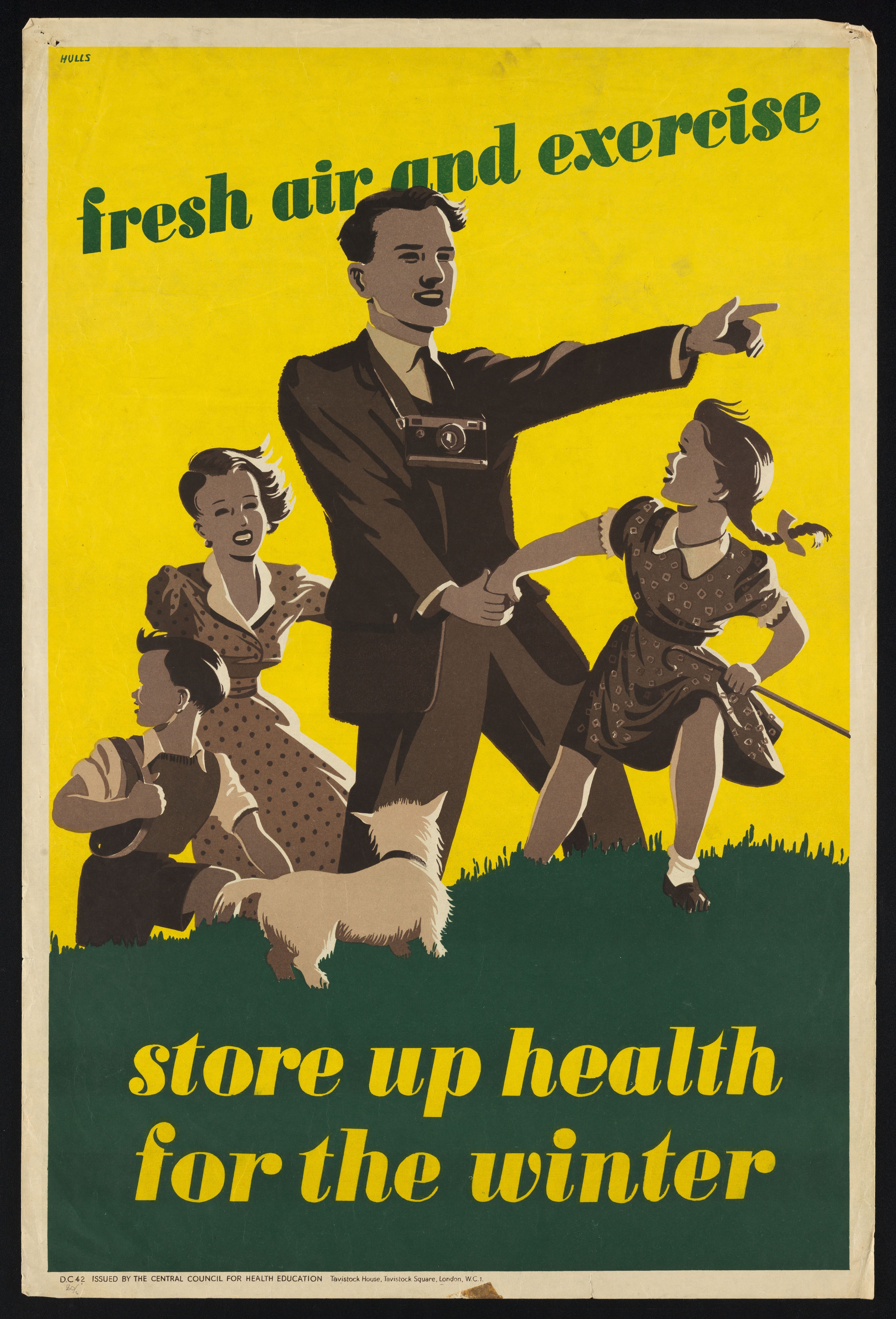 Mercredi 24 janvier 2024 | 9h30-18hCampus Condorcet Centre des colloques | Salle 100 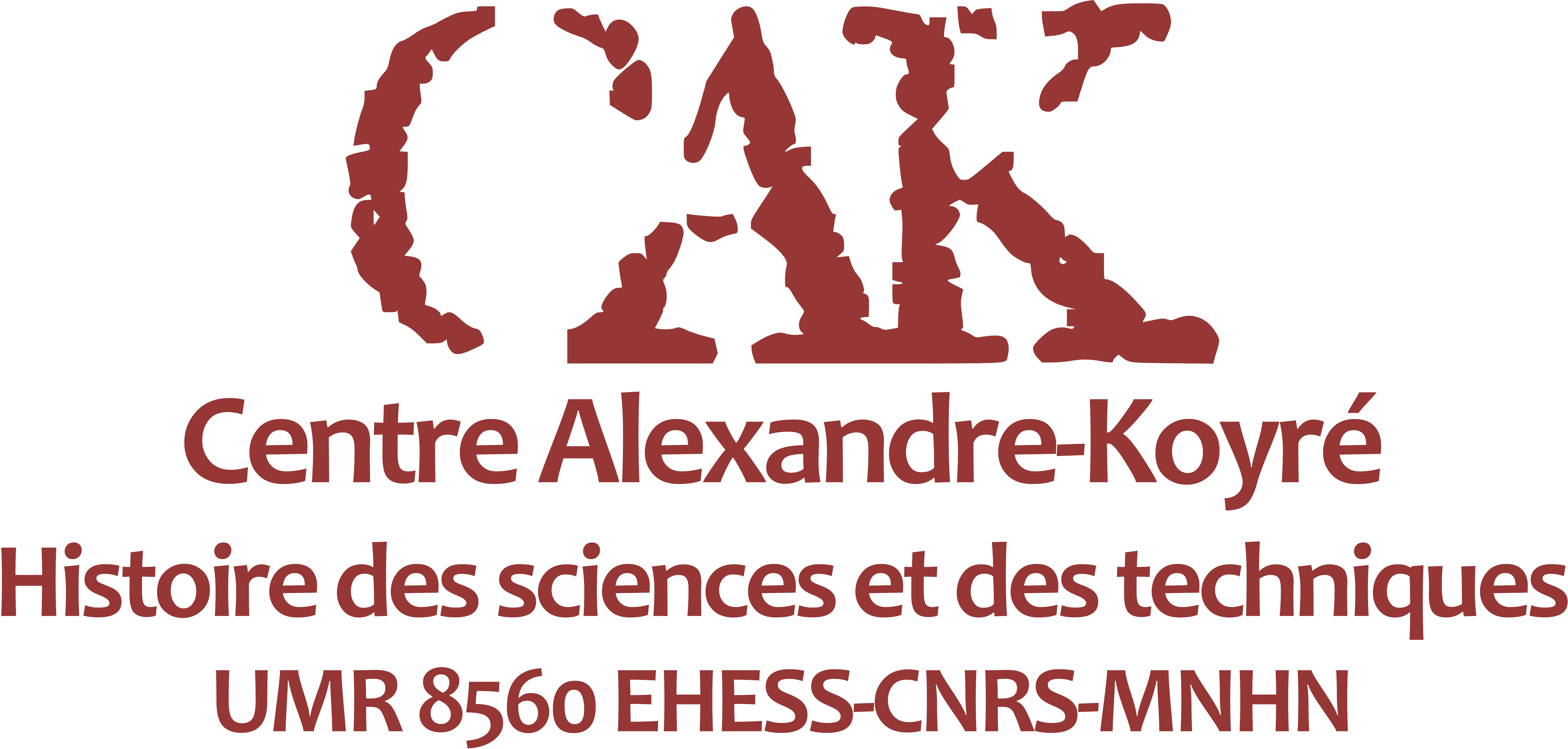 Informations et inscriptions : lea.delmaire@univ-paris1.fr https://sante-shs.pantheonsorbonne.fr/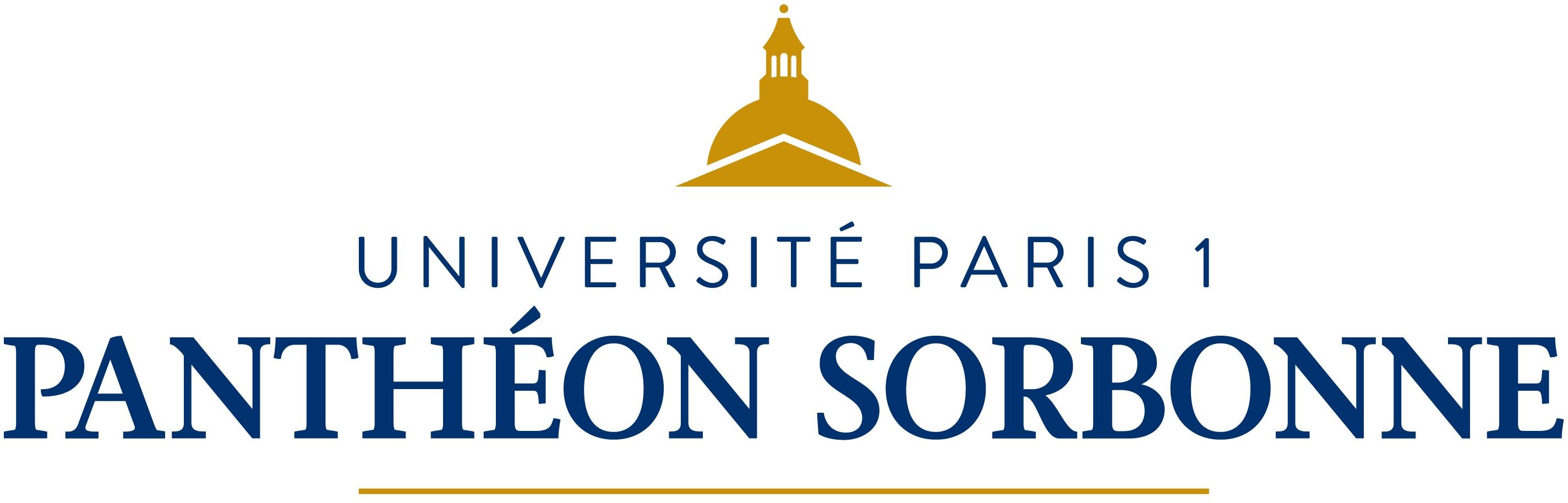 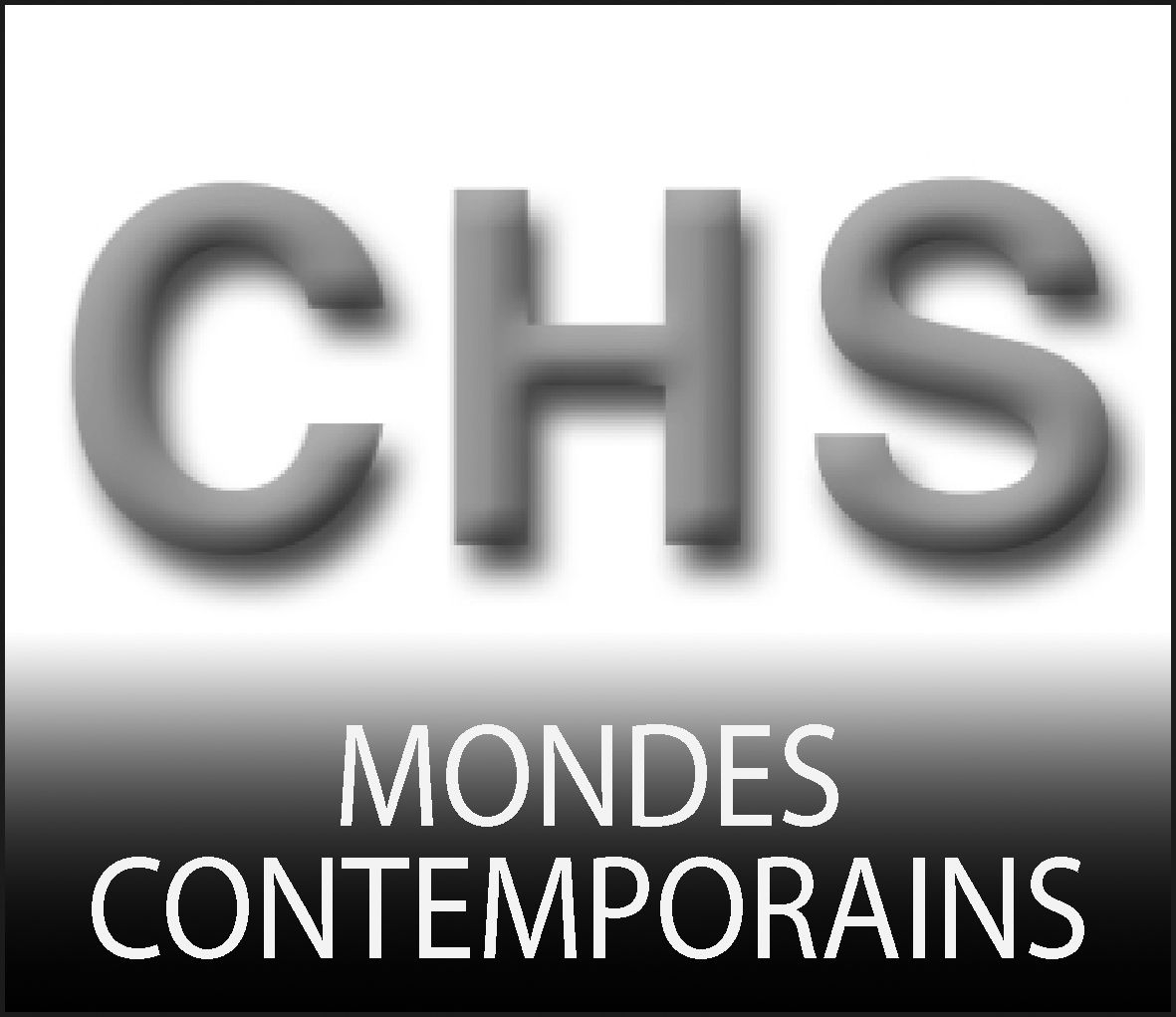 Échanges d’air réalisés par un individu avec son environnement, la respiration place le corps biologique en interaction permanente avec le corps social, comme pratique quotidienne et permanente et comme objet de discours et de pensée. Aux discours savants des chimistes, des hygiénistes et des médecins s’articulent ceux des industriels, des politiques et des populations pour définir et catégoriser la respiration sur la longue durée. Les sciences sociales permettent de penser l’évolution de ces catégories et des pratiques liées à la respiration, et ainsi de qualifier les interactions entre intérieur et extérieur du corps.Envisager la respiration comme objet historique permet d’articuler plusieurs champs, de l’histoire de la santé à celle des sciences, des techniques et de l’environnement, sans négliger la place de l’histoire sociale et des représentations pour replacer la question des interactions au cœur de la réflexion. Ces journées d’étude ont aussi pour ambition de faire dialoguer l’histoire avec les autres sciences humaines et sociales, ainsi qu’avec d’autres disciplines (biologie, médecine, toxicologie, etc). Cette première journée entend ouvrir la réflexion sur la notion de respiration dans le temps long (XVIIIe-XXIe siècle) et ses implications en termes de savoirs et de transformations sociales. La seconde journée, le mardi 28 mai 2024, envisagera de manière plus spécifique la question des dispositifs respiratoires articulée à celle des espaces, dont la qualité et le renouvellement de l’air sont pensés et discutés par les sphères savantes et par les sociétés qui les occupent.JE organisées par la Chaire Santé-SHS, Université Paris 1 Panthéon- Sorbonne, avec le soutien du Centre Alexandre-Koyré (CAK) et du Centre d’histoire sociale des mondes contemporains (CHS)Comité d’organisationLéa Delmaire | CHS, Chaire Santé-SHS de Paris 1 Panthéon-SorbonneJudith Rainhorn | CHS, titulaire de la Chaire Santé-SHS de Paris 1 Panthéon-SorbonneMarie Thébaud-Sorger | Centre Alexandre-Koyré, CNRS-EHESS-MNHN Charles-Antoine Wanecq | CNRS, CHSProgramme de la journée « Air, corps et environnements »Accueil à partir de 9h9h30 – Matinée modérée et discutée par Bruno Strasser | Université de GenèveJudith Rainhorn | CHS, Chaire Santé-SHS de Paris 1 Panthéon-SorbonneIntroductionMarie Thébaud-Sorger | Centre Alexandre-Koyré, EHESS-CNRS-MNHNLa linotte respirait-elle ? Retour sur l’histoire des interactions entre l’airet les corps à la période moderneÉrika Wicky | CPJ « Olfactions », Université Grenoble-AlpesOlfaction et empoisonnement : respirer l’odeur de la peinture au tournantdu XVIIIe siècle11h PauseMarielle Macé | Centre de recherche sur les arts et le langage - EHESSParler pour respirerDiscussion12h45 - Pause déjeuner14h15 - Après-midi modérée et discutée par Charles-Antoine Wanecq | CNRS, CHSLéa Delmaire | CHS, Chaire Santé-SHS de Paris 1 Panthéon-SorbonneLes Turc-ques, le soleil et l'air pur. Le plein air dans les politiques de tuberculose à l'heure des antibiotiques en TurquieCyril Goulenok | LIPHA, Université Gustave-Eiffel-Université Paris-Est Créteil Naissance de la réanimation, quand le souffle de l'air repousse les limites de la vieJustyna Moizard-Lanvin | Cermes3 - Université Paris Cité Renouvellement des mobilisations citoyennes à l'ère du numérique. Le cas du problème de la pollution de l'air15h45 - PauseDiscussion17h00 - Solo de soufflante par Léa CiechelskiAccèsCampus Condorcet, Centre des colloques - Salle 100 Place du Front populaireAccès métro Front populaire, ligne 12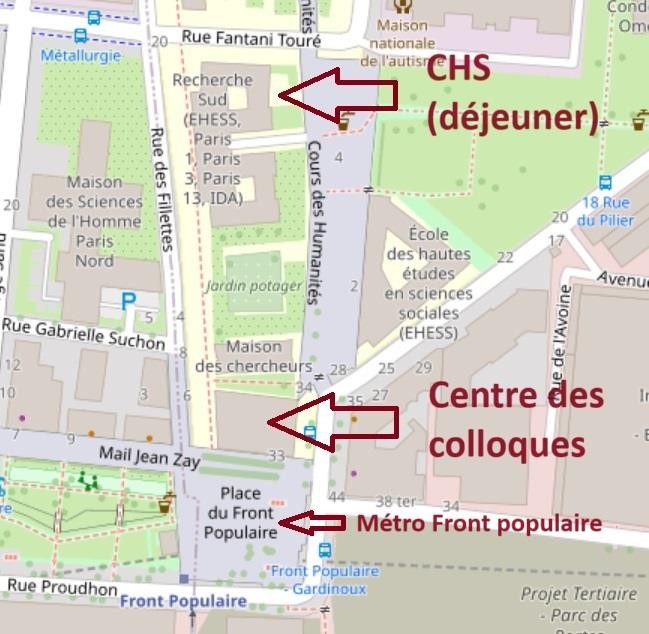 Informations et inscriptions : lea.delmaire@univ-paris1.frhttps://sante-shs.pantheonsorbonne.fr/evenements-chaire-sante-shs/journees-detudes- respirer-perspectives-transversales-en-shs-lair-xviiieRendez-vous le 28 mai dans la même salle pour une seconde journée « Respirer » portant sur les dispositifs et les espaces.